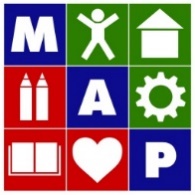  Zápis z jednání realizačního týmu zpracování MAP pro ORP ČernošiceTermín: 22.9.2016, Praha 2 – Výtoň, Kavárna AdAstraPozvaní: Miloš Navrátil; Martina Bláhová; Jaroslav Huk; Renata Hlavešová; Hana Barboříková; Kateřina Boukalová; Radek Hanačík; Monika NeužilováZúčastnění: Renata Hlavešová; Hana Barboříková; Jaroslav Huk; Miloš Navrátil, Monika Neužilová, Martina BláhováOmluveni: Kateřina Boukalová; Radek Hanačík; JménoMASKontaktPodpisRenata HlavešováMAS Dolnobřežanskohlavesova@mas-dolnobrezansko.cz; tel: 603402032Hana BarboříkováMAS Dolnobřežanskobarborikova@mas-dolnobrezansko.cz; tel: 603402742Jaroslav HukPřemyslovcihuk@premyslovci.cz; tel: 724434154Miloš NavrátilMAS Mníšeckomilos.navratil@mnisek.cz; tel: 739429712Monika NeužilováMAS Dolnobřežanskoinfo@mas.donobrezansko.cz; 724685248Martina BláhováMAS JihozápadBlahova.masjihozapad@volny.cz; tel: 602480691Adéla SchmiedováMAS JihozápadSchmiedova.adela@gmail.com; tel: 728052402Kateřina BoukalováMAS Brdy-VltavaBoukalova.brdyvltava@gmail.com; tel: 605344750Radek HanačíkMAS Karlštejnskomaskarlstejnsko@gmail.com; tel: 603835669I=Info / Ú=úkol / R=RozhodnutíPředmětKdoIRekapitulace projektu24.11.2015 podána žádost přes ISKP 14+14.12. Zveřejněna kontrola formálních náležitostí a přijatelnosti17.12 Zveřejněna kontrola věcného hodnocení3.2 věcné hodnocení od  hodnotitele 45.2 věcné hodnocení od hodnotitele 612.4.2016 Vyrozumění o schválení Žádosti o podporu z OP VVV (výsledky z jednání hodnotící komise)22.4.2016 jsme podali Žádost o přezkum rozhodnutí výběrové komiseDepeše: Dobrý den,žádost o přezkum byla doručena 25.4.2016 a byla postoupena zodpovědným19.5.2016 byla vypořádána naše žádost o přezkum (to nám řekli, že naše odvolání uznávají a že se po posílá znovu k posouzení na výběrovou komisi)17.6 víme že komise už zasedala (9.6) ale nemáme zápis.26.6.2016 na řv   Známe výsledek opravné výběrové komise – přesné datum nemůžu dohledat1.7.2016 máme projekt otevřený k editaci (doplnění podkladů pro vydání právního aktu)15.7.2016 jsem podali finalizaci projektu (doplnili co se po nás chtělo k vydání právního aktu)22.7.201+ jsme vyzváni k doplnění čísla účtu na jedné obrazovce (přílohu jsme měli)24.7.2016  jsme poslali doplnění obrazovky15.8.2016 s projektem něco dělali aby dostali data pro účtování13.9.2016 nám bylo posláno Rozhodnutí o poskytnutí dotace ke kontrole formálních náležitostí20.9.2016 jsme konečně dostali podepsané Rozhodnutí o poskytnutí dotace =  PRÁVNÍ AKTNyní budeme čekat 30 pracovních dní na zálohovou platbu.HankaIÚÚÚNové stránky map-orpčernošice.cz spuštěnyInformace na nových stránkách dát na své weby – všichniPřipravit článek k publicitě projektu – o tom, co jsme udělali a kam jsme došli, o webu, o dalších aktivitách plánovaných Společná schůzka s ORP Černošice, odbor školství poslat mu MAP SR + Investice + představit web +  řízení MAPHankaVšichniMiloš, Hanka (podkady)HankaI/R/ÚNávrh Řízení MAP“Návrh byl odsouhlasen týmem v letních měsících, 14.9.2016 byl návrh předán k prostudování a komentářům na členy ŘV. Návrh bude projednán s ORP Černošice, se kterým bude zorganizována společná schůzka. (zkusíme termín začátkem října). Organizaci schůzka zajistí HankaHanka, všichniÚPovinná publicita – plakát A3 musí viset na viditelném místě u partnerů  připraví Miloš, pošle na Moniku a Hanku 2 varanty (generátor a podle Říčan). Plakát min A3, zalaminovaný, min na realizátora a partnery.MilošÚVýkazy práce – průběžně doplňovat, budeme potřebovat pro žádost o platbu.Renata, Miloš, MartinaIII, RII, RPoslední ladění investic do SR Poslední šance dodat aneb co je ještě na cestě, dnes v 18 hod začíná hlasováníČernošice (doplnění na cestě)Ptáček a jeho soukromé mateřinky – v této verzi nezařazovat, poslat mu ofiko dopis doporučený + email; svolat s ním schůzku pro bližší seznámení se s projektovým záměrem. U záměru zjistit zda má podporu zastupitelstev, cíl aby si nekonkurovali obecní a soukromý projekt, bude v ITI málo peněz. Miloš pomůže se zněním dopisu – znění: hesla -vítáme navyšování kapacit, projednat v území a do dalšího půl roku případně zařadit).Únětice škola – fázování avizovala Markéta, ale nemáme detailyRoztoky nová škola – doplnění do seznamuHankaMiloš, HankaVšichniHankaJardaIZ  minula:Vnitřní evaluace – detailně jsme neřešili, musíme dělat až do 12/2016  držíme v partnosti, diskuzi posouvámeHankaI Analytická část MAP doplnění nosných myšlenek do manažerského shrnutí (důležitá zjištění z analytické části)- zuš kapacity- ředitel jako vymírající, ohrožený a přetížený druh (přetížený administrativou)- dopravní dostupnost, některé směry chybí, do práce= směr do Prahy je super, ale region jako takový není obslužný.- shrnutí venkovské prostředí s pražskými službami, náplava  s požadavkem pražských služeb.- národnostně promíchaný- Ekonomicky poměrně silný region, Vzdělanostní struktura podobná PrazeCentrum ORP stojí mimo orp/kraj (logickým centrem Praha)společné plánování nerealizovatelné, není přirozené centrum, místa moc daleko od sebe, běžné občany ze severu nezajímá co se děje na jihu, a kolikrát ani co se děje v sousední obciMístní plánování na místní úrovni, na úrovni obce, max. nejbližší mikroregion a to jen v některých otázkách (teď třeba kapacita ale pak kdo ví co, možná doprava do škol a odpoledních kroužků)Hustota obyvatel vysokáPočet zřizovatelů enormní, škol 102 s red izo, zřizovatelů kolem 80, 79 obcí x počet školJarda se pokusí dát nějaký první nástřel Manaž. Shr.b.       analýza dopravní situace – okomentování pod tabulkou, zaměřit se na ten dopad pro naši oblast vzdělávání 3-15 let  - Milošc.       analýza sociální situace – okomentování pod tabulkou, zaměřit sena dopady pro naši oblast vzdělávání 3-15 let - Martinad.       analýza dotčených skupin – jiný způsob, dotčený = cílová skupina  Hanka navrhla to trochu přizpůsobit našim cílovým skupinám ze žádosti, tabulka se ponechá. Hana pošle doplněníe.       analýza rizik – Jarda poslal včera večer opravu, Hanka zkoukneVšichniJardaMilošMartinaHankaHankaIII/U (popřemýšlet a navrhovat)ÚÚÚÚIIDalší postup v projektuRenata – dala přednost jiné nabídce zaměstnání, budeme hledat cesty jak se s tím poprat (od října)Akční plán na rok 2017Trocha brainstormingu:Popřemýšlet jak zapojit do hledání cest k naplnění cílů rodiče + děti (neopouštějme MyšLenku dotazníků, ten zaměřit na oblast akčního plánu, resp vybraných priorit – asi naše priority 3 až 5; hlavně ty kompetence a povinná opatření čtenářská + mat. gramotnost a karierové poradenství; dotazník děti – zase na ty cesty jak naplnit cíle –možná se zaměřit na volnočasovky, čtenářství, polytechniku, robotiku, matiku nebo podnikání, nebo takové to měkké typu co ti chybí ve škole, v obci kde žiješ, co bys rád dělal. Efektivní způsob zapojení/ vzdělávání rodičů  napojit vzdělávací přednášky na třídní schůzky, resp. po skončení t. sch. Vytipovat témata pro vzdělávání/ osvětu/ zapojení rodičů jednu zkušební v každém regionu:  co třeba efektivní komunikace „co bylo ve škole/ v práci? Nic“ -  jak efektivně komunikovat s dítětem, pozvat někoho zajímavého, populárně naučná nota.Nebo se zaměřit na poznávání místních učitelů – poznej svého učitele, medailonky do  místních novin (krátké, co ho potěšilo, co by si přál ve škole s dětmi dělat, nevím, zosobnit  a zlidštit učitele,80% osobní profil/20% profesní, pedagogický)Budování partnerství – máme se zase sejít—téma?? Započít se setkáváním ředitelů, vyprovokovat to (Roztoky, Jihozápad, Mníšek)Placení PS  Miloš poslat lidi v PSSchůzky PS  SR +  investice= seznámit je s nimi + hlavně hledání cest k dosažení cílůBudování znalostních kapacit – na podzim máme v plánu čtenářkou gramotnost – jak uchopit? Odklon od seminářů, příklon k pracovním skupinám, kulatým stolůmJeště trocha k akčnímu plánuMetodika definuje Akční plán jako -  Aktivity na úrovni škol (šablony), Aktivity spolupráce, investiceRealizační tým musí monitorovat, která škola do jakých šablon a kdy půjde + kdo kdy a kam podal jako investici z našeho seznamu investičních priorit a jak dopadlA  ještě noční brainstorming k procesu hledání cest (prezentovaný na schůzce)Hledání cest k prioritě 1 =  kapacity (cíle 1a, 1b, 1c)Čekáme na vyhlášení výzvy, kontrolujte a zaznamenávejte kdo kam žádal a s jakým výsledkem nebo kam bude žádat + popohánění obcí aby připravovaly projektyMusíme najít cestu jak tlačit na MŠMT -  zveřejnění výsledky analýz ze SR které již mají, a co s tím budou dělat, snažit se prosadit podporu podpora investic zejména v našem cíli 1CHledání cest k prioritě 2 – Zajištění kvalifikovaných pedagogů pro základní, předškolní a neformální vzdělávání  (2a+2b)- oprášit příslib od hejtmana k jednání s Němcem . Iniciovat schůzky s řediteli a zřizovateli -  cílem zjistit co by fakt reálně pomohlo v území učitele udržet nebo přilákat - kampaň?, příspěvek na dopravu pro učitele?, učitelské bytu?, další?--> ať máme nějaké konkrétní návrhy na jednání, je před volbami tak to kujme!!!! A rychle- učitel jako povolání snů, spolupráce s EDUin (7.10. schůzka na NIDV); hledat super učitele v území, ocenit je (na úrovni obce?)  - jak abychom nenaštvali 40 dalších- Je tam ta myšlenka suplujícího učitele – „záskokáře“- jak ulevit přetíženým ředitelům a v čem by potřebovali ulevit a jak by se to dalo zařídit (dialog s řediteli)Hledání cest k prioritě 3 - Usnadnění přechodu dětí z MŠ na ZŠ  (3a)Velký prostor pro pracovní skupiny v regionech  je tam ta logopedie, sdílený logoped?, začít se bavit o tom jak by to sdílení mohlo vypadat, hledat překážky a snažit se nacházet řešení. Jak na prevenci – začněme už od rodičů? Jestli ano,  jak by měla vypadat osvěta, jestli má smysl zapojit ty dětské lékaře, brožura pro rodiče?, co udělat, aby děti lépe mluvily +  monitoring které mš mají tu logopedickou prevenci, kdo jí má a jak dlouho a kdo jí  v letošním roce zavádí, u těch co jí už mají déle, optat se jak to funguje, jaké to má výsledky, co by mohlo fungovat lépe/ efektivnějí , překážky pro fungování. Jak spolupracovat se školou, kdo další (organizace ) by mohl pomoci  knihovny, MC?Hledání cest k prioritě 4 -  Pestré a přitažlivé formy výchovy ke klíčovým kompetencím (4a + 4b)Zase na práci v pracovních skupinách v regionech. Otázky jak sdílet dobrou praxi, scházet se na úrovni odborných učitelů, pokud ano, pak jak často, kdo to je - hledat v regionech  lídry, kdo je v tom kterém předmětu dobrý, zkusit je zlanařit, zaplatit. Musíme povinně čt + mat gram, pak máme důraz na polytechniku, přírodní vědy, karierové poradenství. Zase jaké kdo šablony na gramotnosti čerpal, a hlavně bude čerpat v 2016/17 a nebo později.Spolupráci nabízí akademie věd v průhonicích, dendrologickou zahradu, máme tu centra biocev, eli , hilase, v roztokách taky něco? – vědecká tour – od „Od zahrady po vesmír“Hledání cest k prioritě 5 - Společné vzdělávání (5a)práce v prac. skupinách – musíme zahrnout Inkluze mš, úspěch každého žáka zš (povinně) + projednat a zkusit konkretizovat myšlenu společného psychologa, spec. pedagoga pro více škol. Dál se nabízí PPP – jednat s nimi; Podpora nadaných – okouknout, kdo to dělá v území dobře a odkud se můžeme učit, zprostředkovat dobrou praxi, nebo realizovat větší setkání setkání na toto téma.HankaHankaHankaVšichniVšichni, Miloš urgentVšichniVšichni, návrhyHankaHankaIRRÚŘídící výborHlasování per rollam, 72 hodin, musí být jednoznačná otázka pro odpovědi souhlasím x nesouhlasím; musí hlasovat více než polovina a polovina z hlasujících musí souhlasit, pak se připraví protokol o hlasování a pošlou se výsledky. Hlasujícíc musí odpovědět vždy na všechny adresáty, jinak je neplatnéHlasování se navrhuje od čt 22.9.2016 od 18:00 hod do neděle 25.9.2016 do 18:00 hod.Součástí mailu i status s popisem hlasování.Jak naformulovat usnesení:Seznam investičních požadavků pro Strategický Rámec MAP pro ORP Černošice , dokument SIP 092016, je v souladu s cíli SR MAP. Dokument SIP 062016 se stává platným ode dne schválení, tj. 26. září 2016, na období následujících 6ti měsíů.Odpovědi:Ano x neDo SR bych pod tabulku uvedlaŽe čísla uvedená u projektů slouží pro snadnější identifikaci jednotlivých projektů a neznamenají priorityProjekty s nejvyšší prioritou jsou ty, které: a). přispívají k naplnění cílů 1A, 1B a 1C (a nebo obecněni, které přispívají k řešení kapacitních problémů); b) podle stupně připravenosti (?? Psát o prioritách do mailu) – tým navrhl vypustitNaplánovat regulérní schůzku ŘV na polovinu října, je to úterý      11.10.2016, zase RoztokyHankaVšichniIVšichniHankaI/ÚKomunikace:Musíme odkomunikovat SR + investice +  web – zase něco do periodik. Na weby, na obce. Kdo dělá nějakou akci – předvánoční – využít pro propagaci u lidí a nebo získávání od nich podnětů se dostat k vytučeným cílům.všichni